                                                                                                               ПРОЕКТ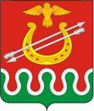 Администрация Боготольского районаКрасноярского краяПОСТАНОВЛЕНИЕг. Боготол«     »               2023 года						                № О внесении изменений в постановление администрации Боготольского района Красноярского края от 17.01.2019 № 82-п «Предоставление земельных участков, находящихся в собственности муниципального образования, земельных участков государственная собственность на которые не разграничена в постоянное бессрочное пользование» В соответствии  с  Федеральным законом от 05.12.2022 № 509-ФЗ «О внесении изменений в Земельный кодекс Российской Федерации и статью 3.5 Федерального закона «О введении в действие Земельного кодекса  Российской Федерации», руководствуясь ст. 18 Устава Боготольского района Красноярского края,ПОСТАНОВЛЯЮ:1. Внести в Приложение к постановлению администрации Боготольского района Красноярского края от 17.01.2019 № 82-п «Предоставление земельных участков, находящихся в собственности муниципального образования, земельных участков государственная собственность на которые не разграничена в постоянное бессрочное пользование» следующие изменения:1.1. В пункте 2.5 раздела 2 Приложения к постановлению администрации Боготольского района Красноярского края от 17.01.2019 № 82-п слова «тридцать дней» заменить словами «двадцать дней».2. Контроль над исполнением Постановления оставляю за собой.3. Постановление опубликовать в периодическом печатном издании «Официальный вестник Боготольского района» и разместить на официальном сайте Боготольского района в сети Интернет www.bogotol-r.ru.4. Постановление вступает в силу после его официального опубликования.Исполняющий полномочияГлавы Боготольского района		                     	         Н.В.Бакуневич